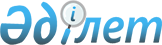 О пеpедаче части имущества совхозов в собственность диpектоpов
					
			Утративший силу
			
			
		
					УКАЗ Пpезидента Республики Казахстан от 9 маpта 1994 г. N 1585. Утратил силу - Указом Президента РК от 9 января 2006 года N 1696 (U061696) (вводится в действие со дня подписания)



      В целях ускорения реализации Национальной программы разгосударствления и приватизации в Республике Казахстан на 1993-1995 годы (II этап), развития разнообразных форм собственности, формирования рыночных отношений в сельском хозяйстве, повышения его эффективности и на основании Закона Республики Казахстан "О временном делегировании Президенту Республики Казахстан и главам местных администраций дополнительных полномочий" постановляю: 



      1. Государственному комитету Республики Казахстан по государственному имуществу при приватизации государственного сельскохозяйственного предприятия: 



      выделять 10 процентов выкупной части его имущества на безвозмездной основе директору, проработавшему в этой должности не менее 20 лет; 



      передавать как государственную долю директору во временное пользование на срок не более 5 лет на договорных условиях дополнительно 10 процентов от выкупной части имущества. 



      При условии повышения эффективности и достижения стабильных объемов сельскохозяйственного производства, улучшения социально-экономических показателей хозяйства директору (первому руководителю) в течение последующих 5 лет по решению собственника государственная доля передается безвозмездно; 



      оценку имущества хозяйства и распределение оставшихся 80 процентов выкупной его части между членами трудового коллектива производить в соответствии с Порядком разгосударствления и приватизации предприятий агропромышленного комплекса, утвержденным постановлением Кабинета Министров Республики Казахстан от 20 июля 1993 г. N 633 
 P930633_ 
 "О мерах по реализации Указа Президента Республики Казахстан от 5 марта 1993 г. N 1135 "О Национальной программе разгосударствления и приватизации в Республике Казахстан на 1993-1995 годы (II этап)" (САПП Республики Казахстан, 1993 г., N 30, ст. 353). 



      2. При приватизации государственного сельскохозяйственного предприятия, осуществляемой в соответствии с пунктом 1 настоящего Указа, разрешить работникам продавать, передавать свои имущественные доли и уступать право на земельные паи другим членам трудового коллектива этого предприятия на условиях двусторонней договоренности. 



      3. Рекомендовать общим собраниям колхозников руководствоваться положениями настоящего Указа при реформировании хозяйств. 



      4. Настоящий Указ имеет силу Закона и действует до внесения соответствующих изменений и дополнений в законодательные акты. 



      5. Кабинету Министров Республики Казахстан привести действующие нормативные акты в соответствие с данным Указом и в месячный срок разработать и утвердить порядок, регулирующий хозяйственную деятельность и трудовые отношения между новым собственником и работниками данного хозяйства. 



      6. Указ вступает в силу со дня опубликования. 



 



      Президент Республики Казахстан 

					© 2012. РГП на ПХВ «Институт законодательства и правовой информации Республики Казахстан» Министерства юстиции Республики Казахстан
				